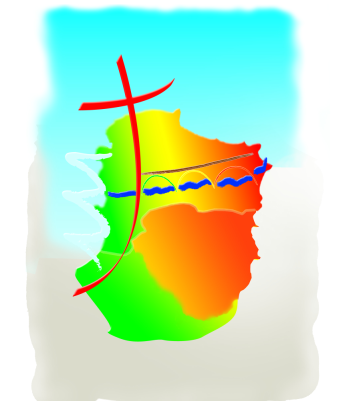 MESSES JANVIER 2019Lundi 1er18hOratoire LIMOUX       Samedi 0517hALAIGNEDimanche 069h3010h3011hLOUPIACHALABRELIMOUX   St MartinSamedi 1211h17hCHRISTINACOURNANELDimanche 1310h3011hCHALABRELIMOUX   St MartinSamedi 1917hCAILHAUDimanche 209h3010h3011hGREFFEILCHALABRELIMOUX    St MartinMesse de la St VincentSamedi 2611h17hCHRISTINALADERNDimanche 279h3010h3011hMALRASCHALABRELIMOUX    St Martin